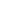 CỘNG HÒA XÃ HỘI CHỦ NGHĨA VIỆT NAM
Độc lập - Tự do - Hạnh phúc
Quảng Nam, ngày       tháng      năm 2024   ĐƠN ĐĂNG KÝ DỰ TUYỂN Kính gửi: ……………………………..Họ và tên: ………………………………. ………………. Giới tính: ……………..Ngày sinh: …………………………………………………Quê quán: ……………………………………………………………………………Hộ khẩu thường trú: …………………………………………………………………Chỗ ở hiện nay: ……………………………………………………………………..Điện thoại liên lạc: …………………………...; Email: ……...……………………..Dân tộc: …..; Đảng viên/Đoàn viên ………………………………………………...Trình độ và chuyên ngành đào tạo: …………………………………………………Quá trình công tác (nếu có):………………………………………………………..Tự thuật về bản thân:………………………………………………………………...………………………………………………………………………………………. Tôi gửi kèm theo đơn này hồ sơ dự tuyển, gồm: -……………………………………………………………………-……………………………………………………………………-……………………………………………………………………-……………………………………………………………………Kính mong Hội đồng tuyển dụng xem xét.Tôi xin chân thành cảm ơn!Người viết đơn(Ký, ghi rõ họ tên)